Compara decimalesMateriales: bloques base 10, cartas que incluyan de decimales a centésimas.Trabaja con un compañero. Cada compañero da vuelta una carta y representa el decimal obtenido con bloques base 10. Dar al plano el valor de UNO.Crea y completa una tabla de cinco columnas con los títulos que se muestran a continuación. Compara tus decimales.Repita hasta que hayas completado 10 filas en tu tabla.Representé 		con bloques base diez.		es mayor que_____Representé		con bloques base 10. ____es menor que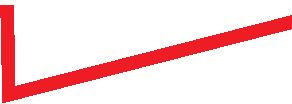 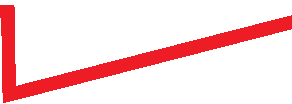 ---------------------------------------------------     ---------------------------------------------------Representé	con bloquesRepresenté 	con bloquesbase diez.		es mayor que___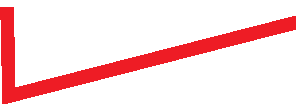 base diez. 	es menor que_____©K-5MathTeachingResources.com.------------------------------,---------------,---------------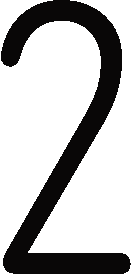 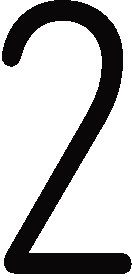 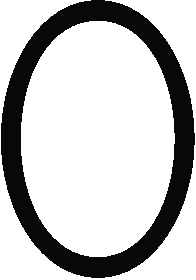 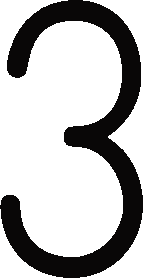 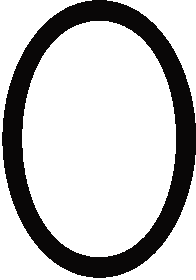 ,	,	,	,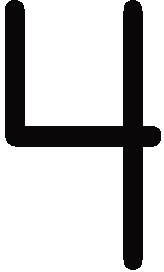 ------------------------------ --------------- ---------------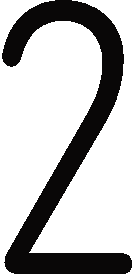 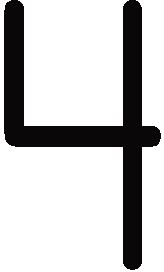 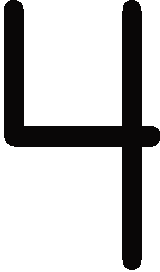 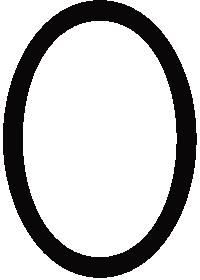 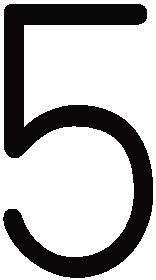 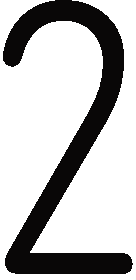 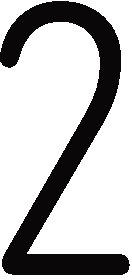 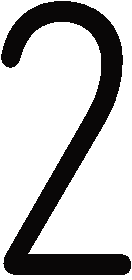 ,	,	,	,------------------------------ ------------------------------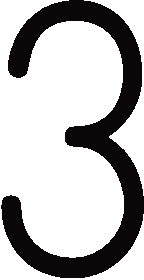 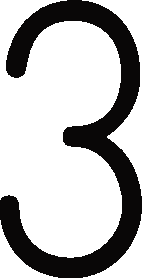 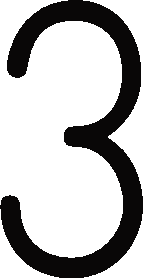 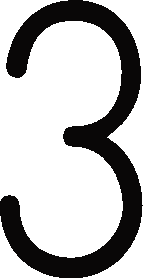 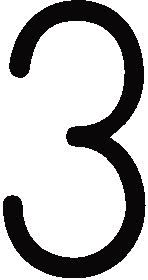 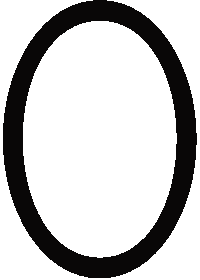 ,	,	,	,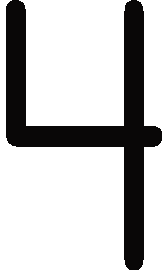 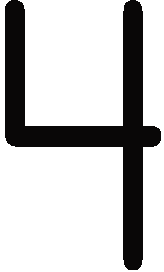 .------------------------------,---------------,---------------,	,	,	,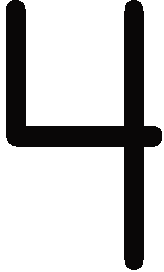 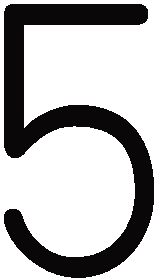 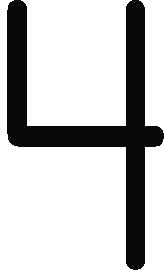 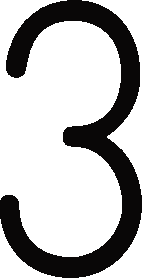 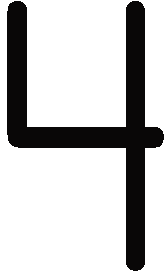 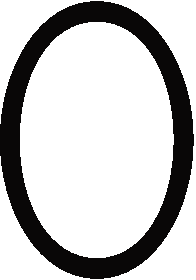 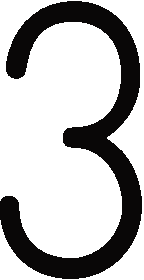 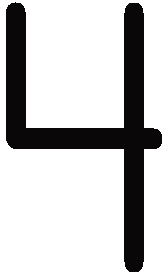 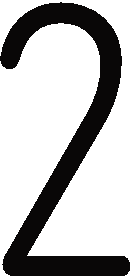 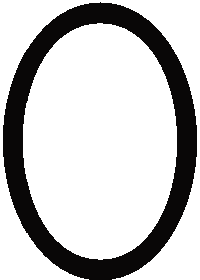 ------------------------------ --------------- ---------------,	,	,	,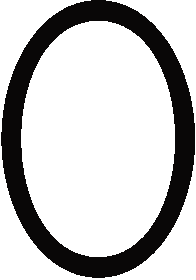 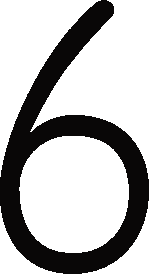 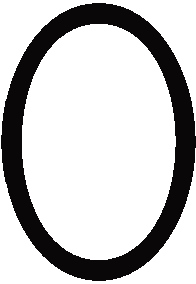 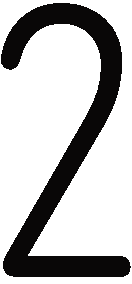 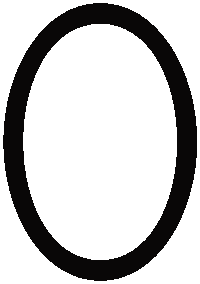 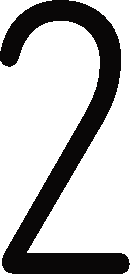 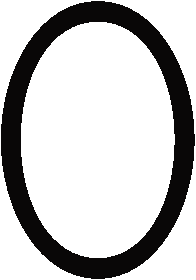 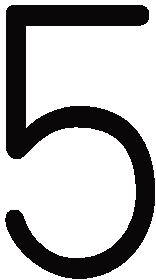 ------------------------------ ------------------------------,	,	,	,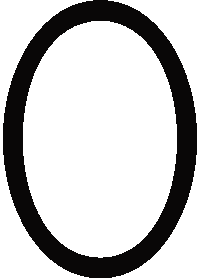 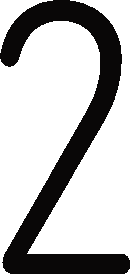 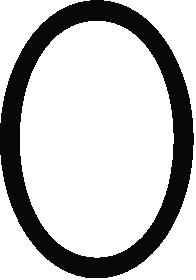 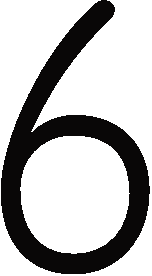 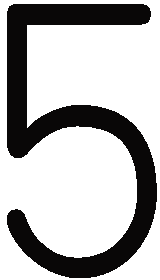 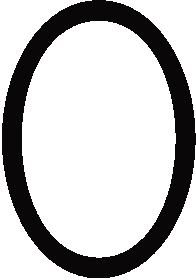 Jugador  ABloques base 10Decimal<, >, o =DecimalJugador BBloques base 10I I I0,3>0,12I . .